Name: ___________________________________			December 12, 2017 CC Algebra Piecewise Functions1) Evaluate the following f(4)=							f(-3) = 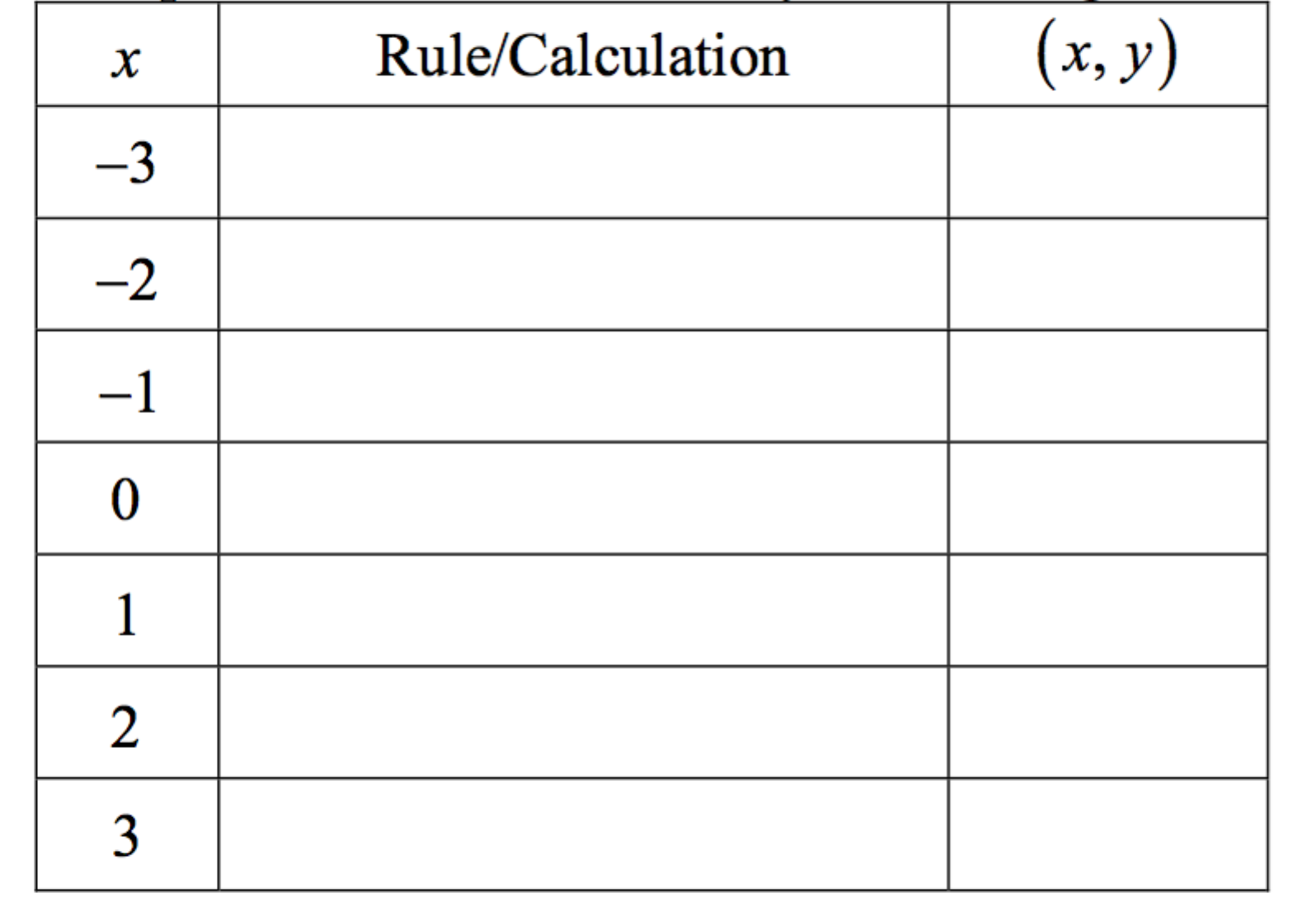 Fill in the table below for the input values given 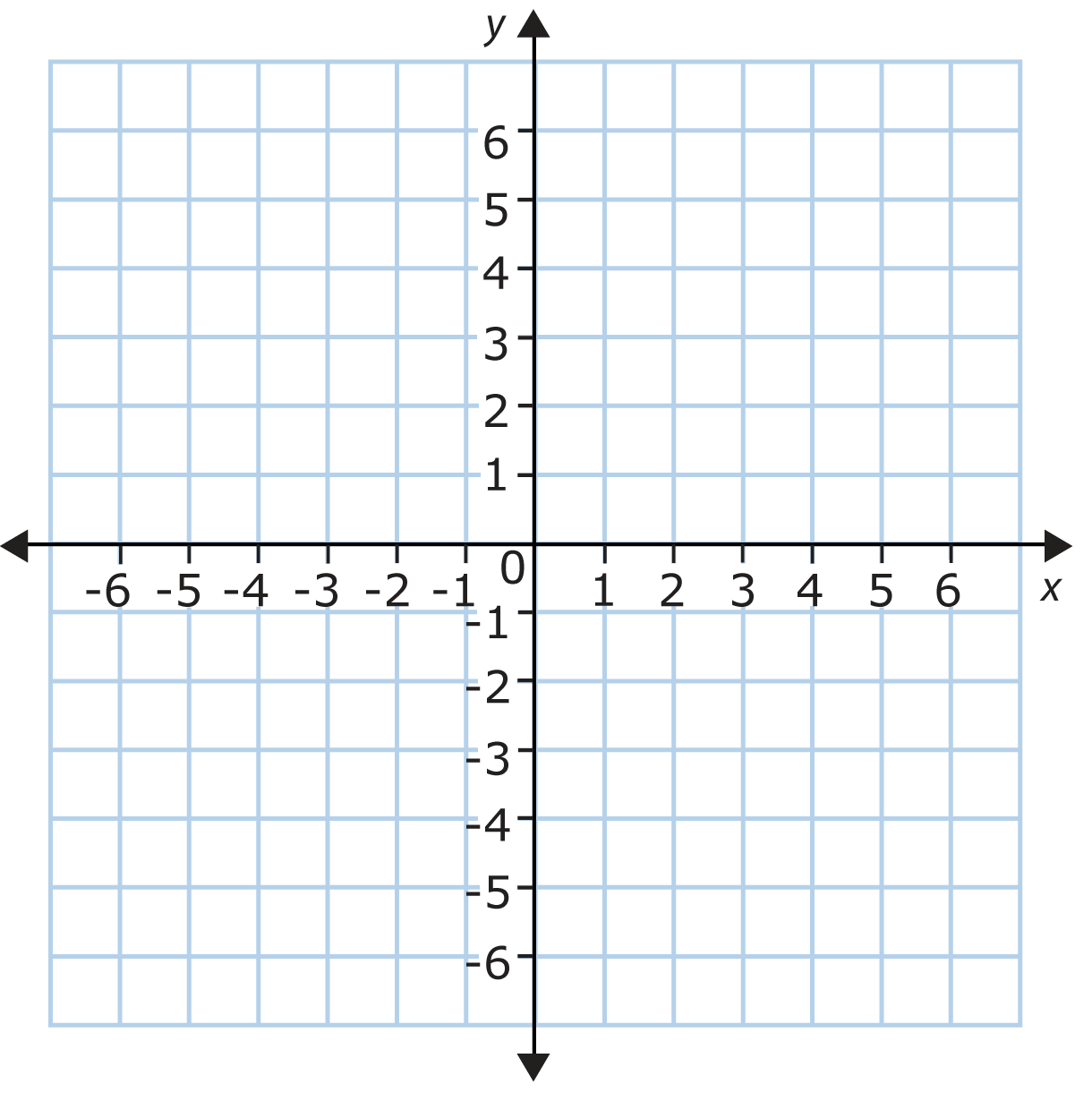 Graph y = f(x) on the graph below 2) Graph the piecewise function using a table of values 3) Graph the piecewise function using a table of values 